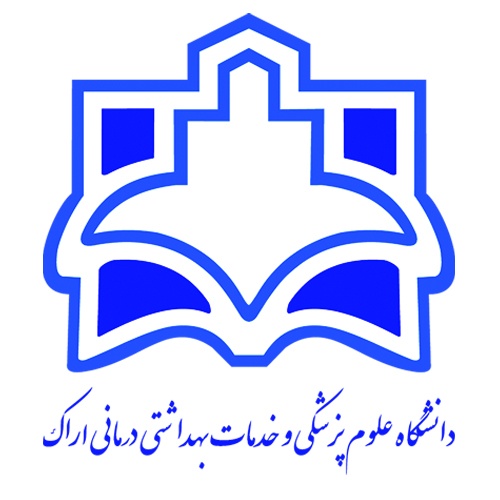 هدف کلی دوره:منابع درس:هدف کلی در واقع نشان‌دهنده هدف اصلی آن جلسه تدریس خواهد بود که اصولاً یک هدف کلی نگارش شده و سپس به چند هدف ویژه رفتاری تقسیم می‌شود.اهداف ویژه رفتاری دارای فعل رفتاری، معیار، محتوا و شرایط بوده و در حیطه‌های شناختی، عاطفی و روان حرکتی طراحی می‌شود. این اهداف در تعیین متد و وسایل آموزشی موثر می‌باشند.ارزشیابی بر اساس اهداف میتوانند به صورت آزمون ورودی (آگاهی از سطح آمادگی دانشجویان) ، مرحلهای یا تکوینی (در فرایند تدریس با هدف شناسایی قوت و ضعف دانشجویان) و آزمون پایانی یا تراکمی (پایان یک دوره یا مقطع آموزشی با هدف قضاوت در مورد تسلط دانشجویان) برگزار گردد.عنوانواحد درسیبطوركامل: بیماریهای ناشی از کار11نام دانشکده: بهداشت6نامونامخانوادگيمدرس:صادق صمدی1تعداد واحد: 2 واحد نظری 1 واحد عملی12رشته تحصیلی فراگیران: بهداشت حرفه ای و ایمنی کار7آخرین مدرک تحصیلی: دکترا 2تعداد جلسه: 1713مقطع: کارشناسی8رشته تحصیلی: بهداشت حرفه ای3عنوان درس پیش نیاز:----14نیمسال تحصیلی: اول 1402-14019مرتبه علمی: استادیار4تاریخ ارائه: نیمسال اول 140115تعدادفراگیران: 20 10گروه آموزشی:بهداشت حرفه ای5شماره جلسهاهداف جزئیاهداف ويژه رفتاريارزیابی آغازینروش تدریس وسایل آموزشیشيوه ارزشيابيشيوه ارزشيابيشماره جلسهاهداف جزئیاهداف ويژه رفتاريارزیابی آغازینروش تدریس وسایل آموزشیتکوینی و پایانیدرصد1بیماری های ناشی از کاراسپیرومتریبیماریهای ناشی از کار را تعریف نمایدخصوصیات یک بیماری ناشی از کار را بیان نمایدانواع معاینات شغلی و اهداف آنها را توضیح دهد پنوموکونیوزیس را تعریف نمایدانواع پنوموکونیوزیس را طبقه بندی نمایداسپیرومتری را تعریف و نحوه  صحیح انجام آن را توضیح دهدنتایج یک اسپیرومتری را تفسیر نمایدپرسش و پاسخاولیهسخنرانی بحث و گفتگوپرسش و پاسخحل مسئلهوایت برداسلایدکامپیوترپرسش و پاسخ در کلاسامتحان کتبی میان ترمامتحان کتبی پایان ترم5 درصد15 درصد80 درصد2سیلیسآزبستانواع سیلیس و کاربرد آنها را  بیان نمایدمشاغل در معرض تماس با سیلیس را بیان نمایدبیماریهای ناشی از تماس با سیلیس را توضیح دهد کاربرد اسپیرومتری در تشخیص بیماری  را بیان نمایدراه های کنترل مواجهه با سیلیس را توضیح دهدانواع آزبست و کاربرد آنها را  بیان نمایدمشاغل در معرض تماس با آزبست را  بیان نمایدبیماریهای ناشی از تماس با آزبست بویژه بیماری های ریوی و سرطان ها را توضیح دهد کاربرد اسپیرومتری در تشخیص بیماری  را بیان نمایدراه های کنترل مواجهه با آزبست را توضیح دهدپرسش و پاسخاولیهسخنرانی بحث و گفتگوپرسش و پاسخحل مسئلهوایت برداسلایدکامپیوترپرسش و پاسخ در کلاسامتحان کتبی میان ترمامتحان کتبی پایان ترم5 درصد15 درصد80 درصد3پنبهمواد آلرژن زامشاغل در معرض تماس با پنبه را  بیان نمایدبیماریهای ناشی از تماس با پنبه را  طبقه بندی و توضیح دهدکاربرد اسپیرومتری در تشخیص افتراقی بیماریهای  ناشی از پنبه  را بیان نمایدراه های کنترل مواجهه را توضیح دهدعوامل آلرژن زا را نام ببردبیماری های ناشی از تماس با مواد آلرژن زا را نام ببردمکانیسم ایجاد آلرژی و مراحل آن را توضیح دهدراهای پیشگیری و کاهش مواجهه مواجه با مواد آلرژن زا را توضیح دهدپرسش و پاسخاولیهسخنرانی بحث و گفتگوپرسش و پاسخحل مسئلهوایت برداسلایدکامپیوترپرسش و پاسخ در کلاسامتحان کتبی میان ترمامتحان کتبی پایان ترم5 درصد15 درصد80 درصد4سروصداارتعاشپرتوهای IR و  UVنور مرئیsound و  noiseرا تعریف نمایدویژگی های یک صوت را بیان نمایدانواع سروصدا را طبقه بندی نماید منابع ایجاد کننده سروصدا را نام ببردبیماریهای ناشی از سروصدا بویژه ناشوایی های شغلی  را توضیح دهدویژگی های ناشنوایی شغلی با بیان نمایدنحوه انجام تست ادیومتری و تفسیر آن را توضیح دهدراهای کنترل صوت را توضیح دهدانواع ارتعاش و منابع ایجاد کننده آنها را بیان نمایدبیماریهای ناشی از تماس با ارتعاش را بیان نمایدIR را تعریف نمایدمنابع تولید IR  و مشاغل در معرض تماس را بیان نمایدبیماری های ناشی از تماس با IR  و راههای کنترل آن  بیان نمایدUV را تعریف نمایدمنابع تولید UV و مشاغل در معرض تماس را بیان نمایدبیماری های ناشی از تماس با UV  و راههای کنترل آن  را بیان نمایدنور را تعریف نمایداهمیت روشنایی در بهداشت حرفه ای و ارتباط آن با بیماریها و  حوادث را بیان نمایدپرسش و پاسخاولیهسخنرانی بحث و گفتگوپرسش و پاسخحل مسئلهوایت برداسلایدکامپیوترپرسش و پاسخ در کلاسامتحان کتبی میان ترمامتحان کتبی پایان ترم5 درصد15 درصد80 درصد5مواد رادیواکتیومواد رادیواکتیو چیستانواع پرتوهای ساطع شده از مواد رادیوکتیو را طبقه بندی و توضیح دهداشعه x  را تعریف نمایدویژگی های فیزیکی و بیولوژیکی پرتوهای رادیواکتیو را توضیح دهدکاربرد مواد رادیواکتیو در صنعت و پزشکی را توضیح دهدبیماری های ناشی از تماس با پرتوها را توضیح دهدنحوه محاسبه حد تماس با پرتوها برای شاغلین و عموم جامعه را بیان نمایدوسایل اندازه گیری میزان تماس با مواد رادیواکتیو را بیان نمایدراهای پیشگیری از تماس بویژه کنترل در منبع را توضیح دهدپرسش و پاسخاولیهسخنرانی بحث و گفتگوپرسش و پاسخحل مسئلهوایت برداسلایدکامپیوترپرسش و پاسخ در کلاسامتحان کتبی میان ترمامتحان کتبی پایان ترم5 درصد15 درصد80 درصد6عوامل بیولوژیک ناشی از کارعوامل بیولوژیکی ناشی از کار را طبقه بندی و توضیح دهدمشاغل در معرض عوامل بیولوژیکی را بیان نمایدبیماری های ناشی از عوامل بیولوژیکی را توضیح دهدراههای کنترل و کاهش مواجهه با این عوامل را  را توضیح دهدپرسش و پاسخاولیهسخنرانی بحث و گفتگوپرسش و پاسخحل مسئلهوایت برداسلایدکامپیوترپرسش و پاسخ در کلاسامتحان کتبی میان ترمامتحان کتبی پایان ترم5 درصد15 درصد80 درصد7سم شناسیکروم – کادمیوم – ارسنیکسرب – روی –  آهن – پلاتین – منگنزاطلاحات رایج در سم شناسی را تعریف نمایدمسمومیت و عوامل ایجاد کننده آنها را توضیح دهدموارد استفاده از کروم – کادمیوم – و ارسنیک را بیان نمایدمشاغل در معرض تماس با کروم – کادمیوم – و ارسنیک را بیان نمایدبیماری های ناشی از تماس با کروم – کادمیوم – و ارسنیک را را توضیح دهدراههای کنترل و کاهش مواجهه با کروم – کادمیوم – و ارسنیک را توضیح دهدموارد استفاده از سرب – روی –  آهن – پلاتین – منگنز را بیان نمایدمشاغل در معرض تماس با سرب – روی –  آهن – پلاتین – منگنز را بیان نمایدبیماری های ناشی از تماس با سرب – روی –  آهن – پلاتین – منگنز را را توضیح دهدراههای کنترل و کاهش مواجهه با سرب – روی –  آهن – پلاتین – منگنز را توضیح دهدپرسش و پاسخاولیهسخنرانی بحث و گفتگوپرسش و پاسخحل مسئلهوایت برداسلایدکامپیوترپرسش و پاسخ در کلاسامتحان کتبی میان ترمامتحان کتبی پایان ترم5 درصد15 درصد80 درصد8بیماری های ناشی از تماس با گرما و سرماشرایط جوی چیستمشاغل در معرض تماس با سرما و گرما را نام ببردبیمار بیماریهای ناشی از تماس با سرما را طبقه بندی و توضیح دهدبیماریهای ناشی از تماس با گرما  را طبقه بندی و توضیح دهداقدامات لازم در جهت کاهش صدمات افراد در معرض تماس با سرما و گرما را توضیح دهدراههای کنترل و کاهش مواجهه  با سرما و گرما  را توضیح دهدپرسش و پاسخاولیهسخنرانی بحث و گفتگوپرسش و پاسخحل مسئلهوایت برداسلایدکامپیوترپرسش و پاسخ در کلاسامتحان کتبی میان ترمامتحان کتبی پایان ترم5 درصد15 درصد80 درصد9بیماری های سکلتی و عظلانیسرطان های ناشی از کارمهندسی فاکتور های انسانی را تعریف نمایدبیماریهای اسکلتی عضلانی  ناشی از کار را طبقه بندی و هرکدام را به تفکیک توضیح دهدمشاغل در معرض تماس  با موارد سرطانزا را نام ببردسرطان های ناشی از کار مرتبط با هریک از عوامل زیان آور را نام برده و بطور کامل توضیح دهدپرسش و پاسخاولیهسخنرانی بحث و گفتگوپرسش و پاسخحل مسئلهوایت برداسلایدکامپیوترپرسش و پاسخ در کلاسامتحان کتبی میان ترمامتحان کتبی پایان ترم5 درصد15 درصد80 درصدردیفعنوان1طب کار و بیماریهای شغلی – دکتر ماشااله عقیلی نژاد -انتشارات ارجمند – چاپ ششم - 13892مقالات جدید چاپ شده